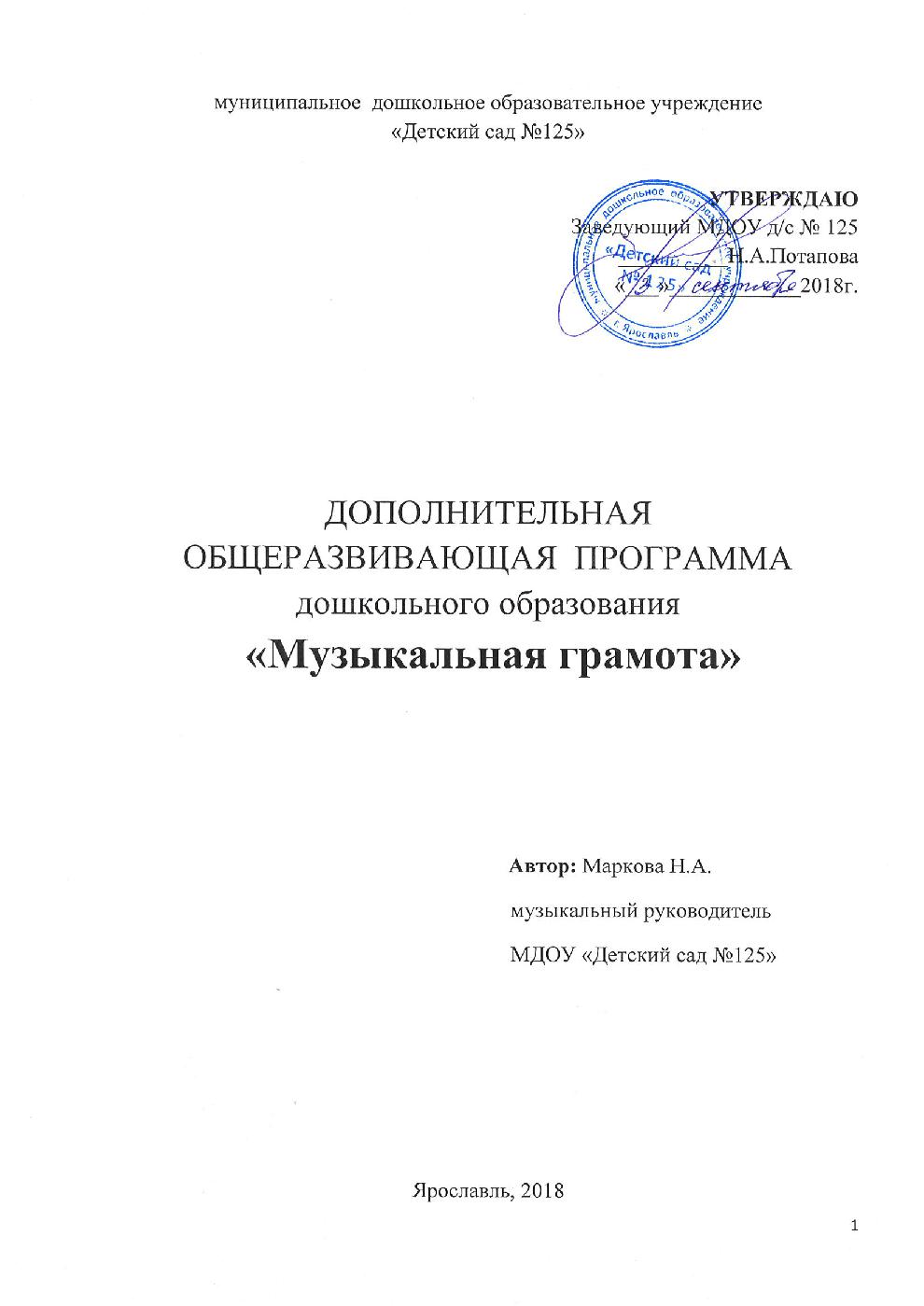 СодержаниеПояснительная запискаПрограмма составлена в соответствии с программой обучения детей «Сольфеджио», авторы Котляревская-Крафт М., Москалькова И., Батхан  Л.Обучение  нотной  грамоты возможно  в  более  ранний  срок.   Программа рассчитана на 1 года обучения: для детей 6-7 лет.   Курс  программы  позволяет  более углубленно  и  основательно  изучить  музыкальный  материал.Занятия проводятся 1 раз в неделю. Занятия проводятся во второй половине дня. Актуальность Активное формирование музыкальных способностей, творческих и исполнительских навыков у детей - это успех дальнейшего музыкального обучения. Раннее приобщение детей к музыке создает необходимые условия для всестороннего гармонического развития личности ребенка, а так же помогает выявлению детей, обладающих профессиональными музыкальными данными.Развитие эстетического восприятия начинается с дошкольного возраста, когда дети проявляют живой интерес ко всему, что видят вокруг. Восприятие музыки способствует развитию памяти, воображения и внимания детей, так как процесс слушания музыки углубляет сосредоточенность, собранность, развивает произвольное внимание.Умение слышать музыку, переживать и анализировать её – универсальная способность, необходимая для любого вида музицирования. Музыка не должна быть звуковым фоном, дети учатся чувствовать, осознавать настроение и характер, выраженные в музыке и передавать их в своей творческой и игровой деятельности.Данная  программа  позволяет  более качественно  подготовить  воспитанников  к  дальнейшему  обучению  в  музыкальной школе.1.1.2.Цели и задачиЦель: развитие музыкальности детей, способности эмоционально воспринимать музыку, развитие слухового внимания, самостоятельно мыслить. Задачи:Формировать певческие навыки;  учить петь сольно и ансамблем двухголосно,   вырабатывая у них привычку, слушать себя и друг друга, добиваясь естественного дыхания, правильно формировать гласные, чисто интонировать,  побуждать к импровизации.Учить детей воспринимать и различать средства музыкальной выразительности.Осмысливать музыкальные впечатления, давая оценку прослушанному.Учить детей  нотной  грамоте (скрипичный, басовый ключи, название нот, нотный стан, длительности, интервалы). Учить работать с дидактическим материалом (подвижные пуговицы).Осваивать клавиатуру.Развивать ритмический, динамический, тембровый  и звуковысотный слух.Развивать творческую активность.Учить детей приемам  игры на детских, музыкальных инструментах.Показатели результативности реализации программы (модель предполагаемых результатов освоения содержания программы детьми)1.2.1 Ожидаемые результаты:Слаженное ансамблевое пение, интонационно чистое сольное пение на протяжении всей песни. Узнавание, называние и высказывание  о характере прослушанного музыкального произведения.Самостоятельная работа с дидактическим материалом. Нахождение  нот на нотном стане, Выкладывание звукоряда вверх и вниз. Выкладывание пуговицами интервалов, ритмических диктантов. Работа с плоскостным пианино.Придумывать и петь небольшие песенки на заданный текст.Самостоятельно играть на простейших музыкальных инструментах, на металлофонах, на фортепиано.Содержательный раздел2.1. Содержание программыМузыкальная грамота Понятие высоты звука. Другие характеристики звука. Временное понятие звука, его долгота. Восьмые и четверти. Обозначение темпа: быстро – медленно. Обозначение динамики: форте и пиано. Ступеньки ЗО, ВИ, РА, Ё. Ручные знаки. Движение мелодий по трезвучию ЗО-ВИ-Ё. Ознакомление с различными музыкальными инструментами. Музыкальные жанры: песня, танец, марш. Мажор и минор. Клавиатура. Октавы. Клавиши. Ноты. Ключи.Интонационное развитиеПодготовка голосового и артикуляционного аппарата к правильному звучанию.  Упражнения на правильное вокальное и речевое дыхание. Овладение упражнениями «Вдох-выдох». Овладение навыками произвольного и непроизвольного интонирования. Последовательное овладение интонациями ЗО-ВИ, РА-ЗО, ЗО-Ё, ЗО-ВИ-Ё, РА-ЗО-ВИ-Ё в разных комбинациях  на слух.Ритмическое развитие Временные понятия кратких (коротких) и долгих (длинных) звуков. Обозначение кратких и долгих звуков – восьмые и четверти. Остинатное движение ровными длительностями в песенках и ритмическом аккомпанементе. Овладение навыками ритмического инструментального аккомпанемента. Использование движений рук для показа длительностей. Понятие скорости музыкального движения – темп. Быстрый и медленный темп.Творческие заданияДвигательные импровизации, соответствующие характеру и образу произведений. Учебный план2.3. Перспективное  планирование    октябрьноябрьдекабрьянварьфевральмартапрельмай                    2.4.    Календарно-тематическое планированиеЗанятие 1.Знакомство с детьми. Беседа о любимых сказочных героях, детских песнях, стихах. Поэты, писатели создают книги при помощи слов; художники рисуют картины красками; композиторы сочиняют музыку с помощью  с помощью звуков.Звуки высокие, средние, низкие. Громкость звука. Музыкальный темп.Исполняется песня «Жил-был пес» в трех контрастных  регистрах одну и ту же мелодию со словами «Жил  лохматый пес, звать его Барбос». По наводящим вопросам дети сравнивают мелодии и высказывают впечатления о характере, «портрете» каждого барбоса. В итоге беседы выясняется: мелодии отличаются высотой, громкостью, темпом звучания.Знакомство с клавишами фортепиано: дети поочередно нажимают клавиши в разных регистрах и находят регистры прослушанных мелодий.Форте, пиано.  Исполняется на нейтральном слоге песня «Кукушечка»Задание: Вслушаться в окончание мелодии и догадаться, о ком поется песня.Песня разучивается со словами и одновременным прохлопыванием ритма мелодии.Дети говорят, громко или тихо должен прозвучать ответ кукушки. Песня повторяется с динамическими оттенками: вопросы кукушке поются громко, ее ответ – тихо. Даются понятия форте и пьяно. (Сравнить с названием инструмента фортепиано)Слушание музыки.  «Ученый медведь»  Сообщив название пьесы, предложить детям представить, какие средства выразительности должен выбрать композитор для этого сочинения. Дети называют регистр, динамику, темп.Песня «Уточка»  разучивание. Чисто интонировать, правильно артикулировать.Музыкально – ритмические движения. - «Вальс»  муз. Глиэра из  балета «Медный всадник» .Выполнять маховые движения руками, изображающая  волны.Отмечать сильную долю такта поднятием рук, а слабую долю такта опусканием перед грудью.  При повторном исполнении вальса  произвольно меняет динамика исполнения, дети должны менять амплитуду взмаха рук.- «Марш» муз. Обера. Произвольно перемещать звучание в разные регистры.Дети  маршируют в исходном регистре – обычным шагом, а в верхнем регистре – на носках.Руки и головы тянутся к верху, а в низком -  в полуприседе, наклонившись вперед, руки за спиной.Занятие 2. 1. «Уточка» узнавать песню по вступлению2. Знакомство с клавиатурой.Находить клавишу фа во всех регистрах фортепиано, вначале произвольно, затем по порядку вверх и вниз. Повторить песню «Уточка» с концертмейстером: выбранный ребенок аккомпанирует песне на клавише фа, самостоятельно найдя ее на клавиатуре.Дети решают в каком регистре, темпе и в какой динамике выразительнее прозвучит сопровождение. Другой ребенок, учитывая замечания группы, аккомпанирует 2-му куплету песни.3. Ступени Зо-Ви Ручные знаки.  «Два кота» петь песню со словами, сопровождая ручными знаками. Дети разучивают ее, копируя движения рук педагога. Внимание детей обращается на то, что в песне всего два разных звука, которым дается название: Зо и Ви. Песня повторяется с ручными знаками и слоговыми  обозначениями ступеней лада.4.Слушание музыки. «Воробышка»  Внимательно слушать,  понимать содержание, обсуждать средства выразительности.Двигательная  импровизация «Воробышек». Воспроизводить ритм мелодии легкими прыжками.«Ученый медведь» Узнавать пьесу. Выполнять свободную двигательную импровизацию.Менять импровизации на смену музыкальных пьес.5.Пауза. «Кукушечка» . Узнавать и отвечать на вопрос: как куковала кукошечка без остановки или с перерывами?. Дается понятие «пауза» При повторном исполнении песни заменять слова «ку-ку» названиями ступеней Зо-Выи и разводить руки в стороны, отмечая паузы.6. Метризация  двусложных слов.  Педагог произносит начало слова с ударным первым словом, дети отгадывают и договаривают хором его окончание : зай-ка, бел-ка и т.д.Задание продолжается с одновременным прохлопыванием каждого слога Определять сколько хлопков в каждом слове и правильно ли звучит слово с двумя ударениями. Договаривать окончание слова безударно, « на пиано» с тихим хлопком. Дается понятие «акцент».«Экосез» выстукивать по коленям метрическую пульсацию, считая вслух, а затем про себя «раз-два». Долгие и короткие звуки. Беседа о том какие бывают часы? Чем отличается бой больших часов от маленьких?«Часы» муз. Метлова определять по характеру музыки, о каких часах рассказывает музыка. Петь песню со словами и на слогах ти  и  та. Занятие 3.Ладотоническая работа. Дыхательная гимнастика . Работа с пособиями на ниточках. «Зо-Ви» распевание по ручным знакам.  Следить за правильным  корпуса, спокойному вдоху, протяженному звуку. Пение по ручным знакам ребенка – хормейстера.Вызванный ребенок показывает ручными знаками сочиненную им словесную фразу на ступенях Зо-Ви. остальные поют по его ручным знакам. Педагог в роли ребенка выполняет задание с группой. В случае  необходимости педагог помогает выбрать ребенку – хормейстеру начальную ступень, темп.«Два кота»  пение по ручным знакам под аккомпанемент педагога.2. Нотный стан. Наглядное пособие «пуговицы». Познакомить детей с пособием. Выкладывать ритмослоги пуговицами. Прохлопывать ритмослоги короткие звуки – легкими хлопками, долгие –сжимание ладоней. Выразительно артикулировать и пропевать с разнообразными эмоциональными нюансами: громко, тихо, весело, сердито, таинственно и т.д.«Сло-не-нок», «Се-рый  е-жик».3. «Уточка» повторение песни с «концертмейстером».Выразительно двигаться под пение, импровизировать движения, на окончание выстраиваться в ряд.4. Освоение клавиатуры. Интонация Зо-Ви на фортепиано. Играть показанную последовательность клавиш фа-ми-ре-до в разных регистрах, называя звуки. Подобрать на фортепиано от звука фа интонацию Зо-Ви. Играть с одновременным пением песни «Два кота».Работа над метроритмом. Ритмослоги Та, Ти их соотношение. «Кукушечка»  Двигаться по кругу в ритме песни. Выбранный ребенок на роль «кукушечки» поет ответ с ручными знаками. Группа останавливается и слушает.Метризация двусложных слов. Придумывать словаСоотношение длительностей Та и Ти. Повторить песню «Часы» с движением: дети покачиваются, пропевая мелодию различных часов.Ритм проговаривается та-та-та-та, ти-ти-ти-ти, ти-ти-ти-ти, а затем словами шаг-шаг-шаг-шаг,  по-бе-жа-ли, по-бе-жа-ли.6. Музыкально-ритмические  движения. Марш и бег. Чередовать марш и бег (та-ти) в соответствии с изменениями музыкальных фрагментов.Занятие 4.1.Ладоинтонационная работа. Зо-Ви распевание с показом ручных знаков. «Здоровалка»  с ручными знаками. «Бык-тупогуб» артикуляционная гимнастика. Правильно артикулировать в медленном темпе.2.Работа с нотным станом. Знакомство с пособием «музыкальный домик», скрипичным ключом.3. Ритмический рисунок. Четверти и восьмые. Проговорить ритмостлоги записанные на доске магнитами. Узнавать по нему песню «Два кота», петь песню под аккомпанемент с «хормейстером». Ввести понятие восьмые и четвертные длительности.«Мышата» разучивание песни с голоса. Петь, прохлопывая ритмический рисунок мелодии, отмечать паузы разведением рук в стороны. Петь с «ребенком-концертмейстером», который играет самостоятельно найденную клавишу фа. Дети оценивают  правильность выбора  ребенком – концертмейстером  регистра и динамики.Повторение задания на чередование шага и бега.4. Слушание музыки. «В лесу» Беседа о характере, регистре, динамике, темпе.5. Освоение клавиатуры От показанной педагогом клавиши соль играть вниз последовательность звуков соль, фа, ми, ре,  до, называя их.Подбирать песню «Два кота» от любой белой клавиши. Педагог предупреждает о замене нижней белой клавиши на черную.6. Метризация трехсложных слов. Досказывать начатые педагогом слова: Сол-ныш-(ко), звез-доч-(ка),  ра-ду-(га) Фиксируются  три хлопка в слове с акцентом на первом хлопке. По записи на доске придумывать трехсложные слова.Под музыку вальса выстукивать метрическую пульсацию со счетом «раз, два, три» вслух, затем про себя.7.Слушание музыки. Музыкально-ритмические  движения.  «Поезд» муз. Метлова. Спросить детей «Что может изображать эта музыка? На чем удобно ехать под данную музыку? Внимательно  отслушивать вступление, и двигаться ритмично (бег на носочках), останавливаться точно с окончанием звучания музыки. Руки имитируют вращение колес.Занятие 51.Ладо тоническая работа. Распевание на музыкальном приветствии; нахождение слухом и интонирование ступени Ви по заданной на разной высоте ступени  Зо, и наоборот. Дыхательная гимнастика «Свечи» с раздаточным материалом.Наглядное пособие «Лесенка». Определять по заданному местоположению ступени Зо положение на «Лесенке» ступени Ви. (ориентиром для детей служит их представление о соотношении Зо и Ви на клавиатуре.) Петь «Зов кукушки» с показом на «Лесенке».Разучивание с голоса педагога песни «Дождь». Беседа о характере вступления и заключения. Исполнение песни с аккомпанементом. Ребенок в роли педагога показывает мелодию на «Лесенке».2. Работа с нотным станом. Выразительно артикулировать и выкладывать пуговицами слова:«вы-гля-ни  сол-ныш-ко; хо-дит че-ре-па-ха).3. Работа над ритмом. Знак репризы. Графическое изображение паузы.Прочитать ритмический рисунок, узнать по нему припев песни «Мышата». Педагог  объясняет знак репризы, изображение паузы, напоминает четвертные и восьмые длительности. Петь припев песни «Мышата» ритмослогами с хлопками, отмечая паузы. Исполнять песню с «концертмейстером», который  аккомпанирует на 2-х клавишах левой и правой рукой в двухдольной метрической пульсации.4. Освоение клавиатуры. От клавиши соль играть вверх и вниз последовательность соль-ля-си-до  с названием звуков. Повторение расположений клавиш до-ре-ми-фа; ребенок указывает вразбивку клавиши, группа, глядя на клавиатуру, хором их называет.5. Импровизация на фортепиано на интонации Зо-Ви. Выбранный «композитором» ребенок подбирает на клавишах интонацию Зо-Ви и на ее основе играет и поет со словами мелодические фразы собственного сочинения. Например: Зо-Зо-Ви-Ви-Зо-Зо-Ви (Баю-баюшки-баю) или (Я лиса, я хитра, по делам спешу всегда) Зо-Зо-Ви-Зо-Зо-Ви-Зо-Зо-Ви-Ви-Зо-Зо-Ви.6. Слушание музыки «В лесу» Внимательно слушать и услышать трехкратный «зов кукушки». При повторном исполнении три группы ребят по знаку педагога выстукивают ритм «зова» только «своей» кукушки.7. Музыкально-ритмические движения. «Поезд» Воспитывать чувство музыкальной формы, темпа в игре. Соизмерять величину шагов с временной протяженностью музыки.Занятие 6.Ладотоническая работа.Распевание по «Лесенке», интонирование на ступени Ви по заданной высоте Зо и наоборот. Импровизация по ручным знакам ребенка на слова «Аист с нами прожил лето, а зимой гостил он где-то». Ребенок в роли «учителя» самостоятельно выбирает темп, ритмический рисунок мелодии.«Согласные звуки» с раздаточным материалом.«Дождь». Узнавать и петь песню, показанную педагогом по «Лесенке»Работа с нотным станом. Выразительное артикулирование и выкладывание пуговицами «Звез-ды све-тят; Кра-дет-ся ли-са; птич-ки по-ют». Ребенок на фортепиано нажимает поочередно все клавиши соль и выбирает ту из них, звук которой легко спеть.Педагог пишет ключ соль и объясняет значение  скрипичного ключа. В беседе выясняется. какая нота ниже соль, ниже фа, педагог записывает.Работа над метроритмом. Прочитать ритмический рисунок  и спеть песню «Два кота» с ручными знаками и названием нот.Мелодическое «эхо»  «Липки» . Разучивание песни по фразам.  Педагог, показав ручным знаком начальную ступень, пропевает поочередно каждую фразу песни. Дети повторяют как «эхо» на пьяно самостоятельно найденными ручными знаками.Слушание музыки и музыкальные движения. «Марш деревянных солдатиков» муз. Чайковского. Вопросы детям: Что напоминает музыка: песню, танец или марш? Кого можно представить марширующим под эту музыку? Педагог, суммируя ответы детей, дает авторское название пьесы. Дети имитируют движения солдатиков.Такт. Обозначение размера.«Мышата». Повторить песню с аккомпанементом ученика на двух клавишах в двухдольном размере. Ребенок, исполнявший аккомпанемент, записывает на доске его ритм. Педагог предлагает расставить акценты, поставить перед ними тактовую черту и объясняет понятие такта, тактового размера, выставляя на доске соответствующее обозначение. Тактировать под музыку «Марш деревянных солдатиков», выстукивать сильную долю такта ладонью по коленям, слабую – собранными в горсть пальцами. Педагог импровизирует мелодию в трехдольном размере, ребенок аккомпанирует ему на двух заранее указанных клавишах. Действия по выявлению тактового размера повторяются. Тактировать под музыку «Аннушка» в трехдольном размере; сильная доля отмечается ладонью, а слабая – пальцами.Музыкально-ритмические движения «Аннушка». Двигаться  друг за другом по кругу, полуприседая на сильную долю и поднимаясь на носки – на слабую.  То же с хлопком перед собой на сильную долю, считая вслух, затем про себя «раз, два, три».Занятие 7.Ладотоническая работа. Распевание на ступенях Зо-Ви по ручным знакам педагога. по «Лесенке» Импровизация по ручным знакам детей на придуманные ими слова. «Липка» повторение песня, ребенок показывает по «Лесенке» с ручными знаками. Исполнить ее с «концертмейстером» , аккомпанирующим на двух клавишах в двухдольном размере. Дыхательная гимнастика  с использованием пособий на ниточках.Работа с нотным станом. Транспонирование интонации Зо-Ви на нотном стане. Педагог пишет на доске ноту соль и по «подсказке» детей дописывает ноты фа, ми, ре. Выкладывать пуговицами на ноте фа фразу: «Мыш-ки раз-бе-жа-лись, ма-лень-кий ще-но-чек». Предложить детям оставить на месте первые две пуговицы в качестве ступени Зо и найти положение ступени Ви. С помощью детей сочиняется мелодия, которая выкладывается пуговицами и поется с ручными знаками и названиями нот. Первые две пуговицы поднимаются на  вторую линейку (Зо), дети находят положение остальных. Мелодия исполняется   новыми названиями нот и со словами.«Паровоз». Разучивание песни с  голоса.Работа с метроритмом. Сильная и слабая метрические доли.. «Экосез» муз. Бетховена на раз стучать  пальцами по коленям, на два – хлопать в ладоши. Слушать все ли доли одинаково тяжелые.«Мышата» прочитать  записанный на доске ритмический рисунок песни и узнать ее, затем пропеть ритмослогами вместе с педагогом, выстукивая доли. Дети отвечают на вопросы «Сколько ударов – долей в такте? Дается понятие сильной и слабой доли. Повторить песню, отмечать сильную долю ладонью по колену, слабую хлопками в ладоши.Освоение клавиатуры. Играть последовательность клавиш от о первой октавы до до второй октавы и обратно с название звуков. Называть клавиши первой октавы вразбивку. Играть песню «Дождь» по фразам от разных клавиш.Музыкально-ритмические  движения. Сильная доля.  Менять движения с воображаемым мячом на смену частей музыки (Музыка А  как бы мяч об пол, на музыку Б – как бы подбрасывая)«Аннушка»  повторить задание с дополнением  рук в характере «приглашения»  (на сильную долю развести руки в стороны, на  вторую и третью долю  - плавно возвратить их на пояс).Занятие 8.Ритмический диктант и ладоинтонационная работа. Распевание  на музыкальном приветствии. Педагог исполняет ритмослогами следующий рисунок: та-ти-ти, та-ти-ти,  ребенок записывает на доске над нотным станом, расставляет акценты и тактовые черты.Двухголосие. В том же ритме дети поют на заданном звуке в унисон ступень Зо или Ви, педагог подстраивает с запаздыванием голосом соответственно другую ступень (Ви и Зо).Придумать фразы на этот же ритмический рисунок и петь со словами «Сол-ныш-ко спря-та-лось».Ступень Ра. Наглядное пособие «Звон-город» «Лиса». Познакомить с новой песней.На учебном пособии «Звонгород» открыты два окошечка Зо и Ви. Педагог называет начальную  ступень песни «Лиса» - Зо. Детям предлагается услышать, какое «окошечко» для новой ступени надо открыть рядом с Зо – выше или ниже. Дети поют песню с ручными знаками. затем со словами.Работа с нотным станом. Назвать записанные на нотном стане ноты: соль, фа, ми, ре, до.Выкладывание пуговицами фраз на ноте ре: «Ну! По-го-ди!; Бел-ка ры-жий хвос-тик».Найти местоположение ноты, соответствующей ступени Зо, если Ви – нота ре. Транспонирование от ми .Работа над метроритмом.«Паровоз» Повторить песню, шагая в 1-ом куплете в соответствии с ритмическим рисунком мелодии, во 20ом – в соответствии с метрическими долями. «Концертмейстер» исполняет ритмический рисунок или отмечает метрические доли на тонике – ноте ре.Музыкально-ритмические движения. Подготовка осознания фразы. «Старинная французская песня» муз. Чайковского. Менять движения на смену частей музыки.Свободная импровизация-досочинение. Педагог напевает начало фразы, каждый раз варьируя ее, дети поочередно импровизируют окончание.Педагог: Ослик сегодня зол,Ребенок: Он узнал, что он осел.Занятие 9.Ладотоническая работа. Ритмический диктант. Распевание на  ступенях  Зо, Ви, Ра. Ритмический диктант ти-ти-та, ти-ти-та.Двухголосие на ступенях Зо-Ви (педагог подстраивает второй звук) Узнавание по ручным знакам педагога песню «Лиса».Упражнение на развитие дыхания, голоса и артикуляции « Пилоты»: Бегать с расставленными  в стороны руками и произносить текст.Мы не дети, мы пилоты – пилоты.Быстро сели в самолеты.Ты пилот и я пилот.Отправляемся в полет:»у-у-у-у-у!»Ритмическая импровизация. «Дождь» Узнавать песню по показу педагогом по «Звон-городу» и исполнять ее с аккомпанементом.  Предложить детям исполнять свободную ритмическую импровизацию  на вступление и заключение. (Простукивание ладонями по коленкам дождевых капелек). Обсудить, какую динамику и темп уместно применять к этой песне.Работа с нотным станом. Транпонирование интонации Зо-Ви. Называть записанные на нотном стане звуки, исходя из названия клавиш: соль, ля, си, до, ре второй октавы.Выкладывать пуговицами фразу «Длин-но-у-хий за-яц пел». Найти ноту, соответствующую ступени Зо, если Ви – нота ля. Транспонирование от ноты си.«Киска» Разучивание при помощи мелодического «эха». Петь под аккомпанемент по ручным знакам.Музыкально-ритмические движения. «Старинная французская песня» муз. Чайковского. Повторение.Работа над метроритмом. «Паровоз» муз. ЭрнесаксУзнавать песню по записанному ритмическому рисунку, пропеть ритослогами. Исполнять песню двумя группами. Одна группа вышагивает ритмический рисунок, а вторая одновременно прохлопывает метрические дол. Один ребенок поет органный пункт на ноте ре.«В садике» игра.  Выполнять движения в парах, отмечать сильную долю хлопком в ладоши, а слабые доли  - по ладоням партнера.Занятие10Ладотоническая работа. Ритмический диктант. Распевание на ступенях Зо-Ви-Ра с исползованием ритмического рисунка, предварительно записанного в форме ритмического диктанта: «Ти-ти-ти-ти, та-та». Упражнение на развитие дыхания, голоса и артикуляции «Зайка».  Зайка по лесу петляет, от лисицы убегает.Серый зайка убегай, ай-ай-ай-ай!«Липка» Пение по «Звон-городу»«Лиса». Пение и узнавание по ручным знакам с «концертмейстером», который заранее объявляет, что он будет изображать: ритмический рисунок или метрические доли. Поющие контролируют правильность его исполнения.Работа с нотным станом. Прочитать записанный на доске четвертями звукоряд от до первой октавы до ре второй октавы по порядку вверх и вниз, затем  называть ноты вразбивку. В роли «учителя» выступает ребенок. Петь  ноты с ручными знаками по записи на доске: До-ля-ля-до-ля.Сочинить на этих звуках мелодию со словами и спеть ее.Мелодический диктант. На нотном стане  выложить первую ноту диктанта (например, до второй октавы –Зо) На фортепиано исполняется диктант (До-До-Ля-Ля  До). После однократного прослушивания выполняются следующие задания:а) спеть песню с ручными знаками и названием ступеней.б) выложить пуговицами и спеть ее нотами.в) транпонировать: начальная пуговица передвигается на фа, диктант выкладывается внось и поется с навыми нотными названиями.4. «Киска» повторение песни  с аккомпанементом.5. Слушание музыки «В садике» Беседа о танцевальном характере пьесы.Ритмическое «эхо». Педагог играет  отдельные фразы, дети выстукивают ритмический  рисунок каждой из них на пьяно.Музыкально-ритмические движения. Предложить   свободную двигательную импровизацию под музыку пьесы «В садике»Игра «Прятки» Подготовка к понятиям крещендо и диминуэндо. Дети помогают водящему, прохлопывая ритмический рисунок с соответствующими динамическими оттенками.Занятие 11.1.Ладотоническая работа. Ритмический диктант. Распевание на ступенях Зо-Ви-Ра и ритмический диктант (Та-Та-Ти-Ти-Ти-ТИ). Упражнение на развитие дыхания, голоса и артикуляции «Ква-ква-ква»? Выразительно петь. «На полянке, на опушке.Скачем, скачем, как лягушки.Где высокая трава.-Ква-ква-ква! Ква-ква-ква!Игра «Перекличка» - проверка усвоения ступеней. Педагог поет имена детей, они по очереди пропевают с ручными знаками на известных им ступенях ответ: «Я здесь»2. Работа с нотным станом. Читать подряд и вразбивку выписанный на доске звукоряд от до до до второй октавы, записанный четвертными длительностями. Пение с ручными знаками и названиями нот (Си-ре-ре-ре-си). Диктант :«Си-ре-ре-ре-си). Транспонирование от мит.4. Подбор песни «Лиса» по фразам.5. Половинная длительность Та-а. Музыкальная фраза. Проговорить ритмический рисунок со словами «По-бе-жа-ли, шаг, шаг, шаг, стой). Прочитать ритмический рисунок, выстукивая метрические доли. Определить сколько метрических долей – четвертных нот содержится в половинной длительности.6. Музыкально-ритмические движения.  Воспитание ощущения фразы. Движение половинными длительностями. «Экосез» муз. Шуберт. Двигаться в образе сказочных гномов и великанов. Под музыку А («гномы»0 дети двигаются сгорбившись, на полусогнутых ногах с поднятой правой рукой (освещают себе путь фонариком). В конце фраз –остановка на половинных длительностях (гномы поднимают головы, проверяют, исправен ли фонарик). Под музыку Б двигаются «великаны». Дети вышагивают крупными шагами, равными половинным длительностям. Каждый шаг сопровождается активным взмахом рук назад: правая сверху, левая  снизу, затем наоборот («великаны разминаются»)Окончание фраз отмечать хлопком над головой  (под тяжестью великанов хрустнула ветка»).7.Ритмическая партитура. Чтение ритмослогов с хлопками. Узнавание песни «Два кота» по ручным знакам, пение с сопровождением игрой на ударных инструментах.8. «Гусята» разучивание песни с голоса. Петь песню, поднимая руку в конце каждой фразы. Определять количество фраз в песне.9. Повторение игры «Прятки»Занятие 12.Ладоинтонационная работа и ритмический диктант. Записать ритм : «Хо-дит ти-хо», «Ма-лень-кий ко-тик», «Белый Снег» Познакомить с новой песнейрасставлять акценты, тактовые черты и размер, посочинять фразы.Упражнение на развитие дыхания, голоса и артикуляции «Авторалли»:Мы не Пети, мы не Вали,Мы пилоты в авторалли.В руки – руль, ноги – на газ.Мы стартуем все сейчас: «В-в-в-в!» Четко произносить текст, держа в руках воображаемый руль.Мелодия и аккомпанемент. «Киска» узнавать песню, показанную педагогом по «Звон-городу» и исполнять ее с аккомпанементом. Беседа о мелодии и аккомпанементе.Музыкально-ритмические движения. «Садко» муз. Римского-Корсакого. Предложить детям выполнять движения царевны-лебедя. Беседа о выразительной особенности перестановки мелодии и аккомпанемента: аккомпанемент, звучащий выше мелодии, придает ей воздушный , «парящий» характер. Дети двигаются на носках по кругу с плавным подъемом и опусканием разведенных в стороны рук –«крыльев». Наверху ладони соприкасаются  тыльными сторонами. Ноги,  почти не отрываясь от пола, «перебирают» в триольном ритме восьмых длительностей.«»Три синички» Петь, прохлопывая  метрические долиОсвоение клавиатуры Диез. Подобрать от ля песню «Два кота». Объяснить суть диеза, дать графическое изображение.. Нажимать по заданию педагога черные клавиши, используя в их названии диез. Подбирать песню ль си и ми. Называть использованные черные клавиши.Работа над метроритмом. «Гусята» Повторить песню, сопровождая 1 куплет шагами в ритмическом рисунке мелодии, 2-й прохлопыванием метрических долей.Работа с нотным станом. По местонахождению ступени Зо на линейках находить ступень Ви и наоборот. Подвести к выводу о расположении этих ступеней на соседних линейках.Диктант: «Соль-соль-ми-ми  соль-ми». Транспонирование от ре.Чтение нот с ручными знаками Ритмическая импровизация. «Дождь» Узнавание песни, записанной на доске. Пение с аккомпанементом, с названиями нот, импровизируя стук дождевых капель «Си-си-си-си-си-си-си-соль диез, си-соль диез-си».Занятие 13Ритмический диктант и ладоинтонационная работа. Записать ритм фразы: «Шел по лесу Винни Пух». Упражнение н6а развитие дыхания, голоса и артикуляции « Спать»:Спать ложатся малыши ш-ш-ш-ш,Нашалились от души ш-ш-ш-ш.Нашумелись от души ш-ш-ш-ш,Им теперь подушкаШепчет сны на ушко ш-ш-ш!. Произносить автоматизирующий звук.Расставлять акценты, тактовые черты. Двухголосное распевание на эти слова. Дети определяют на слух ступень, подстраиваемую педагогом.«Тэдди» муз. Курина.  Разучивание по «Звон-городу». Исполнение с аккомпанементом.Освоение клавиатуры. Бемоль. Подобрать песню «Киска» от фа первой октавы. Ступень Зо – ля бемоль. Объяснить суть бемоля, дать его графическое изображение. Играть по заданию педагога на черных клавишах, используя в их названии бемоль. Подобрать песню «Киска» от до и соль, называя использованные клавиши.Работа с нотным станом. По местоположению ступени Зо между линейками находить ступень Ви и наоборот. Навести на вывод о расположении ступеней Зо и Ви в соседних промежутках между линейками.Диктант. «До-ля-до-ля, до ля». Транспонирование от фа.Чтение нот Узнавать по ьнотной записи песню «Липка», спеть ее.Повторить с транспонированием от ля. «Концертмейстер» играет органный пункт половинными длительностями.Работа с метроритмом. «Гусята» исполнять с аккомпанементом, воспроизводя в 1 куплете метрические доли, во 2-м – ритмический рисунок мелодии, при это кисти обеих рук круглым сводом поставлены на стол и мягко опираются на все пальцы.Оркестр д.м.и..  Ритмическое «Эхо» исполняется на инструментах с дирижером, который указывает момент «Эха». При повторение дирижер меняется.Занятие 14Устный ритмический диктант. Ребенок произносит строку знакомого стихотворения, прохлопывая ритмический рисунок. Дети проговаривают него ритмослогами с хлопками.Ладотоническая работа. Двухголосное распевание на слова, придуманные детьми. Определение на слух ступени, подстраиваемой педагогом.Упражнение на развитие дыхания, голоса и артикуляции «Кузнечики»Как кузнечики мы скачем, мы смеемся, а не плачем.Громко-громко мы хохочемМы хохочем и стрекочем.Ц-ц-ц! Петь си скакать в полуприседе.Работа с нотным станом. Индивидуальная проверка освоения ступеней. На нотах до второй октавы, фа  второй октавы каждый ребенок выкладывает пуговицами придуманную мелодию, поет ее со словами, показывая ручные знаки.«Юлька» Разучивание песни  по  «Звон-городу»Работа над метроритмом. Прочитать ритмический рисунок, выстукивая метрические доли. Узнавать по рисунку песню «ТЭдди», петь ее с аккомпанементом, поднимая руку по окончании  каждой фразы.Музыкально-ритмические движения. Фразы, следующие без остановки. «Пассакилия» муз. Генделя свободно перемещаться по залу, как «кружащимся на ветру осенним листочкам», с одновременным плавным кругообразным движением попеременно поднимающихся рук. Безостановочность следования фраз отражается в слитности перехода от одной руки к другой.Занятие 15.Ладотоническая работа. Пение на интонациях Зо-Ви и Зо-Ра коротких мелодических попевок, музыкальных фраз на слова: «Жили-были два дружка, два веселых петушка».Работа с нотным станом. Находить ступень Ра по местоположению ступени Зо на разных линейках. Совместно сделать вывод: при положении ступени Зо на линейке ступень Ра прилегает к ней сверху между линейками.Свободная импровизация-досочинение на слова: «Эй, не стойте слишком близко, я тигренок, ( а не киска)» Пособие «Подвижные  пуговицы» Повторение песен. Познакомить с новым пособием. Узнавать песни по ручным знакам, по Звон-городу», нотам, по фортепианному сопровождению; узнавать произведение по фрагменту, исполнить с ручными знаками знакомую песню; исполнить с аккомпанементом песни «Уточка», «Гусята», исполнить ритмический рисунок мелодии, записанной на доске, ритмослогами,  хлопками, на каком-либо ударном инструменте.Ритмическое «Эхо», мелодическое «Эхо»Викторина по музыкально-ритмическим  движениями. Смена движений-образов под чередующиеся музыкальные фрагменты: «волны», «деревянные солдатики», «воробышки»,  «Осенние ветви», «лебеди», «гномы-великаны», «кружащиеся листья»Игра «Белочка и медведь» «Сказка о царе Салтане» муз.  Римского-Корсакого, «Ученый медведь»  муз. Николаева. Белочки прыгают свободно располагаясь по залу, танцуют на поляне. С неожиданным вторжением медведя они замирают, как «неживые». Медведь идет по лесу и поет (импровизация): «Кто в лесу гуляет? Кто мне спать мешает? Кто шумит в моем  бору? Шевельнется – заберу!» Белочку, которая не справилась с роль «белочки»  и шевельнулась, медведь уводит в свою берлогу.Занятие 16Ладотоническая работа. Импровизация по освоенным интонациям на слова: «Жили-были два кота, восемь лапок, два (хвоста) «Киска» Повторить знакомую песню.Работа с  нотным станом. По местоположению ступени Зо между линейками находить ступень Ра. Совместно сделать вывод: при положении ступени Зо между линейками ступень Ра прилегает к ней сверху на соседней линейке.Импровизация на фортепиано на интонации Зо-Ра-Зо-Ви.«Юлька» . Повторить песню с показом по «Звон-городу». Выбранный «композитором» ребенок находит клавиши-ступени, из которых строится песня, поет и играет на них сочиненные им мелодические фразы со словами.Повторение пройденного материала по музыкально-ритмическим движениям.Работа над метроритмом. «Пассакалия». Игра на д.м.и. Сопровождать игру педагога исполнением ритмического рисунка верхнего и нижнего голосов на разных инструментах Подготовка к дирижированию. «Парень с гармошкой» муз. Свиридова. Тактирование с движением рук в воздухе без опоры.          Занятие 17. Ладото6ическая работа. Петь по ручным знакам педагога короткие мелодические фразы с использованием интонации Ра-Ви «Мы увидели кота»Мы увидели котаТа-та-та, та-та-та.Молока дадим котуТу-ту-ту, ту-ту-туСпели песню о котеТе-те-те, те-те-те.Поиграли мы с котомТом-том-том,  том-том-том. Дети поют четные строчки с ритмическими хлопками.«Белый снег» разучивание песни по «Звон-городу»«Юлька». Узнавать песню, показанную на пособии «Подвижные пуговицы» Петь с ручными знаками в сопровождении ребенка «концертмейстера», который играет ритмический рисунок или метрические доли по собственному выбору.Ритмический диктант: «Что же ты спрятался?»Перевод слоговых обозначений в нотную запись. В соответствии с высотой начальной ступени продолжить перевод слоговых обозначений ступеней в нотуню запись и петь с новым названиями нот.  петь со словами. Дети сочиняют ответные фразы. «Холодно заиньке», «Волк за мной гонится» петь импровизацию.Графическое изображение  восьмых длительностей. Выстукивать ритм пальцами.Музыкально-ритмические движения. «Экосез». Предложить детям попрыгать как лягушата.Занятие18Ладотоническая работа.  Распевание . По различной высоте ступени Зо находить слухом и петь ступень Ра. Узнать песенку «Петушок» по пособию «подвижные пуговицы», петь по ручным знакамКрещендо и диминуэндо. «Барабанщик» муз. Кабалевского. Беседа о характере музыки. Под музыку  пьесы дети маршируют, приближаясь или удаляясь от назначенной цели в зависимости от изменения динамики звучания. Для исполнения ритмического рисунка мелодии выбирается «барабанщик». Дается понятие крещендо и диминуэндо и их графическое изображение. На заданном звуке дети имитируют голосом жужжание жука, по знаку педагога изменяя динамику (приближении или удаление «жука») «Три синички» Выяснить перед исполнением , как должна изменятся динамика ее звучания. «Дирижер» управляет ее исполнением.Проговаривать ритмослогами ритмический рисунок.3.Разучивание песни «Утенок» с помощью мелодического «Эха».4. Ритмический диктант на словах: « Скачет под елочкой»5. Повторение игры «Прятки» с новым условием: водящим становится педагог. Музыкальным ориентиром для водящего является пение детей с необходимыми динамическими нюансами. Группа исполняет песню «Три синички». Педагог, определив направление, в соответствии с которым дети меняют силу звука, сознательно изменяет направление своих шагов, варьируя динамику звучания и таким образом управляя исполнением.Занятие 191.Ладотоническая работа. «Белый снег» Разучивание по ручным знакам педагога. Петь с названием ступеней, «Гори, гори  ясно» Петь с помощью мелодического «эха»2. Затакт.  Придумать слова по данному ритму:  (например: собачка, котенок)Ритмический диктант на слова: «Зай-чо-нок в гос-ти шел к е-жу»Выявляется  местоположение слабой доли перед тактовой чертой. Дается понятие затакта.3.Музыкально-ритмические движения. «Наколем дров»  Имитировать движения лесорубов. На затакт активный взмах назад, прогнуться. на сильную долю – резкий бросок корпуса вниз.4. Повторение Крещендо и диминуэндо. «Жук» Произносить слова песни отдельными фразами, выстукивая ритмические доли. Дети повторяют их, прохлопывая ритмический рисунок. Инсценирование песни. Вопросы к «жуку» поются по ручным знакам учителя. Ответы импровизируются детьми.5. Слушание музыки. «Упрямец»  Обратить внимание на повторяющуюся ритмическую фигуру. Дается понятие остинатности («упрямый» ритм) Исполнять пьесу с ритмическим остинато на д.м.и.Занятие 20Ладотоническая работа. Распевание:   по различной высоте ступени Ра находить слухом и петь ступени Зо и Ви. Вниманию к соотношению Ра-Зо, Ра-Ви.Повторить песню «Белый снег» с ручными знаками. Дети показывают мелодию по «Звон-городу». Обратить внимание на три звука, завершающие песню, повторить их несколько раз с ручными знаками. Дается понятие трезвучие.«Бубенчики». Разучивание песни с помощью «мелодического эха» Слышать в песне трезвучие, повторяемость фраз.Затакт. Придумать слова по ритму Ти-ти-та (карусель, мандаритн). Ритмический диктант  на слова : «Под сосной спит барсук»пение и запись мелодии по слоговым обозначениям: Ви-Зо, Ра Ви-Ра, Зо.Транспонирование с названиями нот от звуками.«Поросята» разучивание с голоса педагога. .Петь с прохлопыванием сильных долей такта.Задание на фортепиано. Закончить фразу, начатую педагогом. Педагог исполняет мелодии песен «Три синички», «Петушок», вызванный ребенок доигрывает последний звук каждой фразы.Выразительность контрастного сопоставления динамики.  «Диалог» Повторить игру по песне «Утенок» с «дирижером». Хор поет вопросы к «утенку»,  солист «утенок» - ответ. Пением руководит «дирижер», который предлагает различный динамический характер исполнения вопросов и ответов. Определяются различные настроения «утенка».Слушание музыки. Музыкально-ритмические движения.»Свадебный день в Трольхаугене» муз. Грига. Задаются вопросы детям: Что напоминает музыка -  песню, танец или марш? Какой характер у марша? Дается название пьесы и предлагается двигательная импровизация «праздничное шествие»: дети уверенным упругим шагом, в поднятых руках несут воображаемые предметы (шары, цветы).Занятие 21Ладотоническая работа. Распевание на интонациях Ра-Зо, Ра-ви«Бубенчики» Повторить песню с ручными знаками и показом по «Звон-городу»«Белый снег» Петь песню, исполнять ритмический рисунок, выкладывать на пособии ритмические пуговицы.Затакт. Ритмический диктант.: «У, кош-ки Мар, гош-ки»Пение песни и выкладывание на пособии «подвижные пуговицы»Досочинять и петь окончание фразы: «….на лапках (сапожки).«Веселый гном» Разучивание песни. Показ по звон городуПодбор на фортепиано песни «Гори, гори ясно»Работа над метроритмом. «Зевака» игра на разитиее навыка быстрого двигательного переключения при внезапной смене чередующихся заданий. Внимательно слушать и менять движения  на смену команд педагога: «Ритм, метр»Музыкально-ритмические движения. «Праздничное шествие» Повторить пьесу с остинатным сопровождением на д.м.и.Занятие 22Ладотоническая работа Распевание на освоенных интонациях: Ра-Зо-Ви; Зо-Ви-Е.«Новый дом» узнавать и петь песню с ручными знаками и названием ступеней.«Бубенчики» петь, выстукивая ритмический рисунок. Выкладывать ритм на пособии «ритмические пуговицы»Песенная импровизация: «Воробей просил ворону вызвать волка к телефону»Работа с нотным станом. Выкладывание пуговицами  и транспонирование трезвучия при положении ступени Зо между линейками. При нахождении ступени Ви и Е делается вывод: при положении Зо между линейками остальные звуки трезвучия располагаются также между линейками.Пение по нотам. Ля фа- диез фа диез си, ля фа- диез ре. Прочитать ступени, хлопая ритмический рисунок мелодии, петь с ручными знаками, называя ноты, с придуманными словами.«Сколько фраз в песне?» игра Считалкой выбирается водящий, который стоит в центре круга. Дети,  двигаясь по кругу, поют песню «Белый снег» С окончанием каждой фразы водящий кладет руку на плечо одного из товарищей, который после этого входит в круг. После окончания куплета водящий отвечает на вопросы: «Сколько фраз в песне? Одинаковы ли они по звучанию?»Задание на фортепиано. Малая октава. Играть клавиши малой октавы по порядку вверх, вниз, вразбивку, называя их.Дирижирование в двухдольном размере. Выразительность динамических оттенков. «Поросята» Повторить песню, дирижировать. Выделять слова «от автора» и слова «поросят» разными динамическими оттенками. «Концертмейстер» играет октавный органный пункт,  используя клавиши малой октавы.Музыкально-ритмические движения. Затакт. «Зеркальце» Упражнение. Дети стоят в кругу, руки на поясе. На затакт отводят руку в сторону и полуприседают на сильную долю, повернувшись корпусом к руке и к следующей сильной доле вернуться в исходное положение. То же другой рукой.Занятие 23.1.Ладотоническая работа Распевание  на ступенях Ви-Зо, Ви-Ра. «Новый дом» петь с ручными знаками «Концертмейстер» играет ритмический рисунок на октавном органном пункте на звуках малой октавы.2.Работа с нотным станом. Выкладывать пуговицами и транспонировать трезвучие при положении ступени Е между линейками.3.Диктант: «ре фа-диез ля, фа-диез си ля» Транспонирование от фа.Контрастное сопоставление темпов.»Поросята»  исполнением пени руководит «дирижер», который выделяет слова  «от автора» и слова «поросят» контрастным сопоставлением темпа.4.Подбор на фортепиано песни «Бубенчики»5.Слушание музыки и музыкально-ритмические движения. «Смелый наездник « муз. Шуман. Определять темп, динамику, регистры; при повторном  прослушивании поднимать руку на окончание каждой фразы.Дети скачут по кругу в образе «всадников», держа вытянутыми руками «поводья». Менять направление движения на смену регистра мелодии.Занятие 24Ладотоническая работа «Про щи» распевание на звукоряде вниз и вверх от соль до до и наоборот.  с дирижированием.«Как кричит крокодил?» Знакомство  с песней построенной на звуках трезвучия.Работа с нотным станом. Выкладывание пуговицами и транспонирование трезвучии  при положении ступени Зо на линейках. Вывод о расположении звуков Ви и Е также на линейках.Интервалы:  познакомить детей с интервалом ворона-прима и воробей- секунда. Использовать иллюстрационный материал «Птицы». Выкладывать на пособие с двумя  пуговицами.Диктант.Си-бемоль си-бемоль соль соль ми-бемоль ми-бемоль. Транспонировать от соль.Затакт. Придумать слова по ритму (например: лошадка, березка). Проговаривать, выстукивая метрические  доли.Импровизация на фортепиано звуков трезвучия.«Игра с кубиками» автор Тютюнникова Внимательно слушать музыку, чувствовать метрическую  пульсацию, ритмично передавать кубики на первую часть музыки и ритмично стучать – на вторую часть музыки.Занятие 25.Ладотоническая работа. Узнать песню «Про щи» по записанным на доске нотам. Определять на слух движение мелодии вверх и вниз. Петь с модуляциями по полутонам.«Как кричит крокодил? Повторить  песню с аккомпанементом.Работа с нотным станом. Выкладывание пуговицами и транспонирование трезвучия при положении ступени Е между линейками.Интервалы:  кукушка-терция, дятел-кварта (с показом иллюстраций)Выкладывать интервалы на пособии «две пуговицы».Пение в форме вопроса-ответа. « Кто сидит под деревом?» Слова ответа дети придумывают сами (по звукам трезвучия)Ритмическая импровизация-досочинение.  «Разговор инструментов» Педагог исполняет на фортепиано начальную фразу, дети поочередно импровизируют ответную на каком-либо д.м.и.Музыкально-ритмические движения. «Игра с кубиками. Повторение знакомой игры.                          Занятие 26Ладотоническая работа. «Как кричит кракодил?»Распевание на звуках трезвучия по ручным знакам педагога. Подбор песни. «Про щи»  играть на фортепиано вверх и вниз и петь, транспонируя.Чтение ритмического рисунка. Медиа М.Д.И. Проговаривать ритмослоги. Выкладывать на пособии «ритмические пуговицы»Ритмические импровизации. Игра на д.м.и. «Разговор инструментов»«Кукла под дождем ходила» Знакомство с новой песней. Домашнее задание: нарисовать на отдельных листках, платье, юбку, кофту, носки, шляпу.Интервалы: Повторение пройденного материала, знакомство с  интервалами: голубь-квинта.Музыкально-ритмические движения. «Игра с барабанами» «Марш» муз. Штрауса.Внимательно слушать, чувствовать  метрическую пульсацию, ритмично перекладывать палочки на первую часть музыкального произведения, и ритмично стучать на вторую.Занятие 27Ладотоническая работа. «Про щи», петь с дирижированием и модулированием. «Как кричит крокодил» Узнавать песню по записанным на доске нотам.Игра «Закончена ли фраза?» Проводится как ритмическое «эхо». Если фраза закончена, дети шагами повторяют  ее ритмический рисунок, если фраза не завершена – стоят на месте. Характер шагов отразить динамические оттенки:  диминуэндо, пьяно, форте.Нотная грамота. Интервалы. Диктант. Внимательно слушать, определять  и называть интервалы. Выкладывать  на пособии «две пуговицы»«Кукла под дождем ходила» Повторение песни с одновременным показыванием  рисунков, изготовленных дома. Передавать характер песни.Ритмический диктант. Ритмослоги  с исползованием Медиа М.Д.И.  Выкладывание на пособии «ритмические пуговицы» «Ес-ли толь-ко за-хо-тим на лу-ну мы по-летим». Оркестр детских музыкальных инструментов: треугольники, бубны, барабаны, маракасы.Музыкально-ритмические движение. Игра  с барабанами» Вспомнить игру, внимательно слушать и  выполнять условия игры.Занятие 28.Ладотоническая работа. Распевание на знакомых песнях. «Кукла под дождем ходила» Повторение знакомой песни с показом рисунков.«Закончена ли фраза?» повторение игры. Двигаться спокойно, весело, плавно, распевно, грустно.Нотная грамота. Повторение пройденного материала. Скрипичный ключ, нотный стан, названия нот. Игра на фортепиано звукоряда от до вверх и вниз.Ритмический диктант: «Мы пи-ло-ты во-дим са-мо-ле-ты» и др.Затакт. Придумывать слова по типу: слоненок, мартышка. Составлять из придуманных слов фразы, например: «Слоненок с мартышкой делили апельсин» Проговаривать текст с прохлопыванием ритма.Интервалы. Диктант. Слушать и определять на слух и отвечать. Выкладывать на пособии «две пуговицы»Музыкально-дидактическая игра «Игра с кубиками» Повторение знакомой игры.Оркестр детский музыкальных инструментов . ДлительностиЗанятие 29-30Повторение пройденного материала. Подготовка к открытому занятию2.4. Параметры диагностики3 балла – самостоятельно справляется с заданием.2 балла – справляется с помощью педагога.1 балл – не справляется.2.5. Примерные задания для проведения диагностикиПение.Песня «Про щи» (Поступенное движение мелодии вниз и вверх)«Два кота» (Пение на интервале терция)«Кукла под дождем ходила», (Пение в миноре)«Как кричит крокодил» (пение трезвучия)Слушание.«В лесу» муз. Горлова. Определение характера музыки, регистра, динамики, темпа.Работа с дидактическим материалом.Выкладывание звукоряда с названием нот, выкладывание ритмических рисунков «Два кота», «Петушок», «Мы пилоты»,  интервалов, выкладывание нот в разбивку, игра на плоскостном пианино, нахождение нот на клавиатуре.СочинительствоПедагог начинает. Ослик был сегодня зол.Ученик досочиняет:Он узнал, что он осел.Педагог начинает.Эй, не стойте слишком близко.Ребенок.Я тигренок , а не киска.Игра на Д.М.И.«Игра с кубиками», (У меня у соседа, взял отдал)«Игра с барабанами», муз. Штрауса.«Андрей – воробей» на фортепиано.Игра на ложках «Ах вы сени»Организационный раздел3.1. Организация занятийПрограмма ориентирована на работу с детьми старшего дошкольного возраста (6-7 лет). Организация образовательной деятельности (ОД) - кружковая форма работы.Общее количество учебных часов образовательной деятельности в год – 32. Объем курса: обучение рассчитано на 1  учебный год.Форма организации учебного процесса: занятие проводится 1 раз - в неделю по 30 минутИнформационно-методическое обеспечениеЛитература:Котляревская-Крафт М., Москалькова И., Батхан  Л. «Сольфеджио» , учебное пособие под редакцией Л. Масленковой, 1995 г.Дидактические пособия:Техническое оснащение занятий:1. Детские столики – 3 шт.2. Детские стульчики - 50 шт.;3.  Экран —1 шт.;5. Ширма – 1 шт.6. Музыкальный центр –1 шт.; 7. Ноутбук-1 шт.;8. Шар световой – 1 шт.; Музыкальные инструменты:Пианино —1 шт.;Синтезатор – 1 шт.; Скрипка – 1 шт.;Баяны детские – 4 шт.;Аккордеон детский – 1 шт.;Маракасы  - 25 шт.;Металлофоны -  7 шт.;Электронная клавиатура – 2 шт.;Ложки - 40 шт.;Барабаны — 2 шт.;Электронная гитара – 3 шт.;Раздаточный материал:Осенние листочки —60 шт.;Муляжи «грибочки» - 5 шт.;Ленты на кольцах — 60 шт.;Клавиатура плоскостная —17 шт.;Нотки – подвижные пуговицы – 17 шт.;Ритмические карточки с подвижными пуговицами – 17 шт.;Карточки для развития звуковысотного слуха – 17 шт.;Султанчики – 30 шт.;Колокольчики – 30 шт.Бубны – 5 шт. Пособия на ниточках.Пособия «Свечи»Пособия «Согласные звуки» Целевой разделПояснительная запискастр.3Актуальностьстр.3Цели и задачистр.4Показатели результативности реализации программы (модель предполагаемых результатов освоения содержания программы детьми)стр.4Ожидаемые результатыстр.4Содержательный разделстр.8Содержание программыстр.5Учебный планстр.6Перспективное планированиестр.8Календарно-тематическое планированиестр.16Параметры диагностикистр.39Примерные заданиястр.393. Организационный раздел3.1.Организация занятий стр. 413.2. Информационно-методическое обеспечениестр.41Занятие 1Звуки высокие, средние, низкие. Громкость звука. Клавиши фортепиано 30 минутЗанятие 2Клавиша фа. Ступени Зо-Ви. Пауза. Метризация двусложных  слов. Долгие, короткие звуки.30 минутЗанятие  3Клавиши Фа, Ми, Ре, До. Интонация Зо-Ви на клавиатуре. Наглядное пособие «Пуговицы» Ритмослоги Та, Ти. Нотный стан. 30 минутЗанятие 4Ритмический рисунок. Четверные и восьмые длительности. Клавиша соль. Трехдольная метрическая пульсация30 минутЗанятие 5Вступление и заключение к песне. Знак репризы. Графическое изображение паузы. Интонация Зо-Ви в импровизации на фортепиано. Наглядное пособие «Лесенка».30 минутЗанятие 6Скрипичный ключ. Мелодическое эхо. Такт. Обозначение размера.30 минутЗанятие 7Нота Ре. Транспонирование. Сильная и слабая метрические доли.30 минутЗанятие  8Ритмический диктант. Ступень Ра. Наглядное пособие «Звон город». Интонация Зо-Ра . Двухголосие. Нота До. Импровизация-досочинение.30 минутЗанятие 9Ритмическая импровизация. Нота ля, си, до. органный пункт.30 минутЗанятие 10Мелодический диктант. Ритмическое «Эхо.»30 минутЗанятие 11Написание штилей. Половинная длительность. Музыкальная фраза30 минутЗанятие 12Мелодия и аккомпанемент. Диез30 минутЗанятие 13Бемоль30 минутЗанятие 14Повторение.30 минутЗанятие 15Повторение. Наглядное пособие «Подвижные пуговицы»30 минутЗанятие 16Подготовка к дирижированию30 минутЗанятие 17Интонация Ра-Ви. Графическое изображение восьмых длительностей  и пауз. Перевод слоговых обозначений в нотную запись.30 минутЗанятие 18Крещендо, диминуэндо. Чередование быстрого и медленного темпа в дирижировании.30 минутЗанятие 19Ступень Е . Затакт. Остинато30 минутЗанятие 20Интонация Е-Ви-Зо.30 минутЗанятие 21Повторение30 минутЗанятие 22Пение по нотам. Малая октава. Дирижирование в двухдольном размере.30 минутЗанятие 23Повторение.30 минутЗанятие 24Интонация Зо-Е. Восьмая длительность в затакте. Интервалы прима, секунда. Пособие «Птицы». Игра с кубиками30 минутЗанятие 25Трезвучие. Транспонирование, интервалы: терция, кварта. Пособие «Две пуговицы» Импровизация-досочинение.30 минутЗанятие 26Ритмослоги. Интервалы: квинта. Игра с барабанами. Подбор песни30 минутЗанятие 27Диктант.  Оркестр. Пение с дирижированием и модулированием.30 минутЗанятие 28Повторение. Скрипичный  ключ. Нотный стан. Звукоряд. Игра на фортепиано.30 минутЗанятие 29 Повторение. Подготовка к открытому занятию.30 минутЗанятие 30Повторение. Открытое занятие30 минутВиды музыкальной деятельностиПрограммные задачиРепертуарЛадоинтонационная работа. Распевание, пениеСледить за правильным положением корпуса, спокойному вдоху, протяжному звуку. Пение по ручным знакам педагога и с движением, прохлопывая ритмический рисунок, с учеником-концертмейстеромИгра « Какая нота скрыта в знаке», игра «Сочини по своему», « Звон городу», «Уточка»  муз. Арцибашева, «Два кота» польская, нар. мел.«Мышата», «Часы»  муз. Метлова , «Бык-тупогуб»Слушание музыкиОбсудить с детьми возможные средства выразительности для раскрытия содержания. Предложить свободную двигательную импровизацию«Ученый медведь» муз. Николаева, «Воробышек» муз. Лоншан-Друшкевичева,  Нотная грамотаПауза. Дать понятие паузы. Отмечать паузу разведением рук. Нотный стан. Пособие «Пуговицы».  Звуки высоки, средние, низкие, громкость, темп, длительности. Выкладывать ритмослоги пуговицами.  Четвертные и восьмые длительности. Ритмослоги  ТА и ТИ и их соотношение. Метризация двусложных, трехсложных слов. Нотный стан, скрипичный ключ.«Кукушечка»«Слоненок»,«Серый ежик»«Два кота» Польская народная песня , «Жил-был пес, звать его Барбос», «Часы»Музыкальные-ритмические движенияУчить выполнять обычный шаг, ходьбу  на носках, в полуприседе, чередовать шаг и бег (та и ти), менять движения под чередующиеся муз. Фрагменты, начинать  после вступления и заканчивать с окончанием, имитировать вращение колес, Учить соизмерять величину шагов с временной протяженностью музыки«Марш» из оперы «Фенелла» муз. Обер, вальс из балета «Медный всадник» муз. Глиэра, «Поезд»  муз. МетловЛадоинтонационная работа.Ритмический диктант. Распевание, пениеРаспеваться по «Лесенке», на ступенях Зо, Ви, Ра, двухголосие на ступенях Зо-Ви (педагог подстраивает второй  звук) интонировать ступени Ви по заданной  высоте Зо. Импровизация по ручным знакам на придуманные детьми слова, разучивать песню при помощи мелодического «эха», свободно импровизировать-досочинять«Лиса» , «Липка», «Дождь» муз. Курина, «Киска» муз. Курина, «Паровоз» муз. Эрнесакс, «Мышата», «Ослик был сегодня зол»,»Свечи», «Гусята»Слушание музыкиВнимательно слушать,  отвечать  на вопросы: «Что напоминает музыка: песню, танец, марш? Кого можно представить марширующим под музыку?».  Воспринимать музыку танцевального характера. «В лесу» , «Марш деревянных солдатиков» муз. Чайковского Нотная грамотаРаботать с метроритмом. Сильная и слабая метрические доли, читать выписанные на доске четвертями звукоряд (от до1 доре 2) по порядку верх и вниз, называть ноты вразбивку. Сочинять мелодию на двух звуках. Развивать музыкально-ритмическое чувство. Пауза. Такт.«Длинноухий заяц пел» , «Мышки разбежались», «маленький щенок» (выкладывание пуговицами), Интересное приключение фран. Нар. песня сборник «С песенкой по лесенке»Музыкальные-ритмические движенияПодготавливать к осознанию фразы. Выполнять плавные движения руками, чувствовать сильную долю.«Старинная французская песенка» муз. Чайковского, «В садике» муз. Майкапар, игра «Прятки» . «Этюд» муз. Майкапар, «Аннушка» чеш. нар.мел.Ладоинтонационная работа. Ритмический диктант. Распевание, пениеРаспеваться на ступенях Зо-Ви-Ра и. Петь с ручными знаками, записывать ритм слов:»ходит тихо»Узнавать песни, исполнять с аккомпанементом. Беседовать о мелодии и аккомпанименте. Записывать ритм фразы:» Шел по лесу Винни-Пух», распеваться двухголосно.  Пропевать ритмослоги  с хлопками.«Юлька»  (песня), «Тэдди»  муз. Курина №24, «Гусята» нем.нар.песня в обр. Попатенко №22, «Тили-тень», упражнение «пилоты», «Зайка»,»Ква-ква-ква», «Авторалли», «Спать», «Кузничики». «Три синички»Слушание музыкиВнимательно слушать , отвечать на вопросы: «Что напоминает музыка – песню, танец, марш?» определять характер, выполнять двигательную импровизацию«Старинная французская песня « муз. ЧайковскогоНотная грамота.Осваивать клавиатуру. Бемоль. Диез. Объяснить суть диеза и бемоля, дать его графическое изображение. Играть на черных клавишах, используя в их названии бемоль, диез. Свободно импровизировать-досочинять: «Эй не стойте слишком близко, я тигренок, а не (киска).ДирижированиеОркестр д.м.и.Пособие «Подвижные пуговицы», «Парень с гармошкой муз. Свиридова«Эхо» оркестрМузыкальные движенияСамостоятельно менять движения на смену частей  музыки, Чувствовать фразы. Активизировать и развивать творческие способности, работать над музыкально-пространственными композициями«В садике»Ладоинтонационная работа, распевание, пениеПеть по ручным знакам мелодические фразы с использованием интонации Ра-Ви, Е и с названием ступеней. Разучивание новой песни с помощью мелодического «Эха»«Петушок» р.н.м., «Юлька»,«Белый снег» №32, «Гори,гори ясно», «Утенок» , «Три синички», упражнение « Слушание музыкиПриобщать детей к культурному музыкальному наследию. Слушать , понимать и высказываться  о характере музыки.«Пассакалия» муз. ГенделяНотная грамота.Дать понятия крещендо и диминуэндо, их графическое изображение, понятие затакта,Прохлопывать ритмический рисунок. Ритмическое остинато (упрямый ритм). Выразительность контрастного сопоставления динамики.«Жук», «Собачка», «Котенок»,«Зайчонок  в гости шел к ежу», «Утенок»Музыкальные движенияУчить прыгать в соответствии с ритмическим рисунком, выполнять упругий шаг, выполняя движения с воображаемыми предметами.Работать над музыкально-пространственными композициями.игра «Белочка и медведь» муз Римский-Корсаков из оперы «Сказка о царе Салтане» «Ученый медведь» муз. Николаев №1., «Пассакалия» муз. ГенделяЛадоинтонационная работа, распевание, пениеРаспевание на трезвучии в различных сочетаниях ступеней: Зо-Ви, Ви-Е, Е-Зо, Зо-Е. Пение с выстукиванием ритмического рисунка на столе. Пение по ручным знакам»Хормейстера» импровизированных фраз на слова «Воробей просил ворону вызвать волка к телефону» Пение по нотам.«Воробей просил ворону вызвать волка к телефону», «Белый снег» №32, упражнение «Мы увидели кота»,»Бубенчики»,Поросята», «Петушок»Слушание музыкиВнимательно слушать и отзываться о содержании и характере музыки.«Упрямец», «Свадебный день в Трольхаугене»муз. Грига«Дед Мороз» муз. ШуманаНотная грамотаВыкладывать пуговицами и транспонирование трезвучия при положении ступени Зо между линейками и на линейках. Играть на фортепиано клавиши малой октавы по порядку вверх, вниз, вразбивку.  Дирижирование  в двухдольном размере. Знакомство с интервалами: секунда. Крещендо, диминуэндо. Игра на фортепиано«Жук»,  «Три синички», «Петушок»Музыкальные движенияВыполнять движения, отмечать движениями сильную долю такта. Активно участвовать в игре, отмечая окончания фраз«Наколем дров», «Прятки» повторениеЛадоинтонационная работа, распевание, пениеРаспеваться на интонациях: Е-Ле-Ви, Ви-Ра-Зо, Зо-Ви-Е, распевание на звуках трезвучия в разных ритмах. Петь по ручным знакам педагога, с аккомпонементом под  управлением «Дирижера», инсценировать песню, пропевать по  цепочке.«»Белый снег»,  «Бубенчикии» повторение, «Новый дом», «Как кричит крокодил?», «Про щи»Слушание музыкиБеседовать о характере музыки, выполнять свободную двигательную импровизацию« Полька» муз.Глинки, «Мелодия» муз. Грига №45Нотная грамотаПодготовка к осознанию тоники. Петь вопросы по ручным знакам педагога. Стакатто и легато. Интервалы прима, секунда. Игра на фортепиано. Малая октава«Вопрос-ответ» «Что ты делал, заинька?.. Где ты бегал, заинька?.., От кого ты убежал?..» Сказка «Зимой в лесу» (урок 31)Музыкальные движенияСвободная двигательная и ритмическая импровизация  на ударных инструментах в характере вальса. Свободная двигательная и ритмическая импровизация.Игра «Закончена ли фраза?», игра «Сколько в песне фраз?» по  песне «Поросята», «Дровосек» №33,  «Лягушки» №29, «Праздничное шествие», «Зеркальце»Ладоинтонационная работа. Распевание, пениеРаспевание на звуках трезвучия, на освоенных ладовых ступенях. Ступень т ручной знак На. Петь считалку вслух и про себя с ручными знаками.  Повторение знакомых песен с коллективным дирижированием.«Про щи», «Как кричит крокодил?» «Кто сидит под деревом?», «Кукла под дождем ходила»Слушание музыкиИсполнить,  не называя пьесы. Побеседовать о  характере музыки, обобщить ответы детей.«Смелый наездник» ШуманаНотная грамотаЗнакомство с интервалами терция и кварта . Определять на слух. Порядок появления ключевых знаков .Понятие тутти. . Мажорное трезвучие. Запись на доске нотных головок без штилей по порядку вверх и вниз. Длительности: половинкаОркестр д.м.и. играть длительности«Звездное небо», «Кукушечка». «Плыл по морю чемодан» считалка.Музыкальные-ритмические движенияСвободная двигательная  и ритмическая импровизация. Импровизация на ударных инструментах в характере вальса. Работа над метроритмом. «Игра с барабанами» муз. Штрауса, «Игра с кубиками» автор Тютюнникова, «Разговор инструментов»Ладоинтонационная работа. Распевание, пениеПовторение пройденного материала.Подготовка к открытому занятиюСлушание музыкиНотная грамотаМузыкальные движения ПениеСлаженное ансамблевое пениеИнтонационно чистое сольное пениеСлушание музыкиУзнавание и называниеВысказывание о характере музыкального произведенияСамостоятельная работа с дидактическим материалом.Нахождение нот на нотном стане, выкладывание звукоряда вверх и вниз.Выкладывание пуговицами интервалов, ритмических диктантов, работа с плоскостным пианино.Сочинительство.Придумывать и петь песенки на заданный текст.Придумывать и петь свои песенки на заданную тему.Игра на д.м.и.Самостоятельно играть на простейших музыкальных инструментахСамостоятельно играть на фортепиано.Мир в картинках. Музыкальные инструменты Картотека предметных картинок. Музыкальные инструменты. Вып.8. Картотека портретов композиторов. Вып.23.Часть 1.Картотека портретов композиторов. Вып.23.Часть 1.